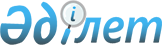 О внесении в решение Ордабасинского районного маслихата от 25 декабря 2018 года № 38/1 "О бюджетах сельских округов на 2019-2021 годы
					
			С истёкшим сроком
			
			
		
					Решение Ордабасинского районного маслихата Туркестанской области от 22 июля 2019 года № 47/1. Зарегистрировано Департаментом юстиции Туркестанской области 1 августа 2019 года № 5159. Прекращено действие в связи с истечением срока
      В соответствии с пунктом 4 статьи 109-1 Бюджетного кодекса Республики Казахстан от 4 декабря 2008 года, подпунктом 1) пункта 1 статьи 6 Закона Республики Казахстан от 23 января 2001 года "О местном государственном управлении и самоуправлении в Республике Казахстан" и решением Ордабасинского районного маслихата от 27 июня 2019 года № 45/1 "О внесении изменении в решение Ордабасинского районного маслихата от 20 декабря 2018 года № 37/1 "О районном бюджете на 2019-2021 годы", зарегистрированного в Реестре государственной регистрации нормативных правовых актов за № 5128, Ордабасинский районный маслихат РЕШИЛ:
      1. Внести в решение Ордабасинского районного маслихата от 25 декабря 2018 года № 38/1 "О бюджетах сельских округов на 2019-2021 годы" (зарегистрировано в Реестре государственной регистрации нормативных правовых актов за № 4890, опубликовано 26 января 2019 года в газете "Ордабасы оттары" и в эталонном контрольном банке нормативных правовых актов Республики Казахстан в электронном виде 29 января 2019 года) следующие изменение:
      Пункт 1 изложить в следующей редакции:
      "1. Утвердить бюджет сельского округа Бадам на 2019-2021 годы согласно приложениям 1, 2 и 3 соответственно, в том числе на 2019 год в следующих объемах:
      1) доходы – 133 512 тысяч тенге, в том числе:
      налоговые поступления – 34 117 тысяч тенге;
      неналоговые поступления – 250 тысяч тенге;
      поступлениям от продажи основного капитала – 0;
      поступления трансфертов – 99 145 тысяч тенге;
      2) затраты –151 091 тысяч тенге;
      3) чистое бюджетное кредитование – 0, в том числе:
      бюджетные кредиты – 0;
      погашение бюджетных кредитов – 0 тенге;
      4) сальдо по операциям с финансовыми активами – 0, в том числе:
      приобретение финансовых активов – 0;
      поступления от продажи финансовых активов государства – 0;
      5) дефицит (профицит) бюджета – -17 579 тысяч тенге;
      6) финансирование дефицита (использование профицита) бюджета – 17 579 тысяч тенге;
      поступление займов -0;
      погашение займов – 0;
      используемые остатки бюджетных средств – 17 579 тысяч тенге.".
      Пункт 3 изложить в следующей редакции:
      "3. Утвердить бюджет сельского округа Бугунь на 2019-2021 годы согласно приложениям 4, 5 и 6 соответственно, в том числе на 2019 год в следующих объемах:
      1) доходы – 65 657 тысяч тенге, в том числе:
      налоговые поступления –4 640 тысяч тенге;
      неналоговые поступления – 126 тысяч тенге;
      поступлениям от продажи основного капитала – 0;
      поступления трансфертов – 60 891 тысяч тенге;
      2) затраты – 65 972 тысяч тенге;
      3) чистое бюджетное кредитование – 0, в том числе:
      бюджетные кредиты – 0;
      погашение бюджетных кредитов – 0 тенге;
      4) сальдо по операциям с финансовыми активами – 0, в том числе:
      приобретение финансовых активов – 0;
      поступления от продажи финансовых активов государства – 0;
      5) дефицит (профицит) бюджета – -315 тысяч тенге;
      6) финансирование дефицита (использование профицита) бюджета – 315 тысяч тенге;
      поступление займов -0;
      погашение займов – 0;
      используемые остатки бюджетных средств – 315 тысяч тенге.".
      Пункт 5 изложить в следующей редакции:
      "5. Утвердить бюджет сельского округа Буржар на 2019-2021 годы согласно приложениям 7, 8 и 9 соответственно, в том числе на 2019 год в следующих объемах:
      1) доходы – 110 919 тысяч тенге, в том числе:
      налоговые поступления –14 143 тысяч тенге;
      неналоговые поступления – 270 тысяч тенге;
      поступлениям от продажи основного капитала – 0;
      поступления трансфертов – 96 506 тысяч тенге;
      2) затраты –117 963 тысяч тенге;
      3) чистое бюджетное кредитование – 0, в том числе:
      бюджетные кредиты – 0;
      погашение бюджетных кредитов – 0 тенге;
      4) сальдо по операциям с финансовыми активами – 0, в том числе:
      приобретение финансовых активов – 0;
      поступления от продажи финансовых активов государства – 0;
      5) дефицит (профицит) бюджета – -7 044 тысяч тенге;
      6) финансирование дефицита (использование профицита) бюджета – 7 044 тысяч тенге;
      поступление займов -0;
      погашение займов – 0;
      используемые остатки бюджетных средств – 7 044 тысяч тенге.".
      Пункт 7 изложить в следующей редакции:
      "7. Утвердить бюджет сельского округа Женис на 2019-2021 годы согласно приложениям 10, 11 и 12 соответственно, в том числе на 2019 год в следующих объемах:
      1) доходы – 68 268 тысяч тенге, в том числе:
      налоговые поступления –3 105 тысяч тенге;
      неналоговые поступления – 90 тысяч тенге;
      поступлениям от продажи основного капитала – 0;
      поступления трансфертов – 65 073 тысяч тенге;
      2) затраты –68 281 тысяч тенге;
      3) чистое бюджетное кредитование – 0, в том числе:
      бюджетные кредиты – 0;
      погашение бюджетных кредитов – 0 тенге;
      4) сальдо по операциям с финансовыми активами – 0, в том числе:
      приобретение финансовых активов – 0;
      поступления от продажи финансовых активов государства – 0;
      5) дефицит (профицит) бюджета – -13 тысяч тенге;
      6) финансирование дефицита (использование профицита) бюджета – 13 тысяч тенге;
      поступление займов -0;
      погашение займов – 0;
      используемые остатки бюджетных средств – 13 тысяч тенге.".
      Пункт 9 изложить в следующей редакции:
      "9. Утвердить бюджет сельского округа Каракум на 2019-2021 годы согласно приложениям 13, 14 и 15 соответственно, в том числе на 2019 год в следующих объемах:
      1) доходы – 93 703 тысяч тенге, в том числе:
      налоговые поступления –5 344 тысяч тенге;
      неналоговые поступления – 110 тысяч тенге;
      поступлениям от продажи основного капитала – 0;
      поступления трансфертов – 88 249 тысяч тенге;
      2) затраты – 94 621 тысяч тенге;
      3) чистое бюджетное кредитование – 0, в том числе:
      бюджетные кредиты – 0;
      погашение бюджетных кредитов – 0 тенге;
      4) сальдо по операциям с финансовыми активами – 0, в том числе:
      приобретение финансовых активов – 0;
      поступления от продажи финансовых активов государства – 0;
      5) дефицит (профицит) бюджета – -918 тысяч тенге;
      6) финансирование дефицита (использование профицита) бюджета – 918 тысяч тенге;
      поступление займов -0; 
      погашение займов – 0;
      используемые остатки бюджетных средств – 918 тысяч тенге.".
      Пункт 11 изложить в следующей редакции:
      "11. Утвердить бюджет сельского округа Караспан на 2019-2021 годы согласно приложениям 16, 17 и 18 соответственно, в том числе на 2019 год в следующих объемах: 
      1) доходы – 96 742 тысяч тенге, в том числе:
      налоговые поступления –15 203 тысяч тенге;
      неналоговые поступления – 480 тысяч тенге;
      поступлениям от продажи основного капитала – 0;
      поступления трансфертов – 81 059 тысяч тенге;
      2) затраты –98 154 тысяч тенге;
      3) чистое бюджетное кредитование – 0, в том числе:
      бюджетные кредиты – 0;
      погашение бюджетных кредитов – 0 тенге;
      4) сальдо по операциям с финансовыми активами – 0, в том числе:
      приобретение финансовых активов – 0;
      поступления от продажи финансовых активов государства – 0;
      5) дефицит (профицит) бюджета – -1 412 тысяч тенге;
      6) финансирование дефицита (использование профицита) бюджета – 1 412 тысяч тенге;
      поступление займов -0;
      погашение займов – 0;
      используемые остатки бюджетных средств – 1 412 тысяч тенге.".
      Пункт 13 изложить в следующей редакции:
      "13. Утвердить бюджет сельского округа Кажымухан на 2019-2021 годы согласно приложениям 19, 20 и 21 соответственно, в том числе на 2019 год в следующих объемах:
      1) доходы – 565 975 тысяч тенге, в том числе:
      налоговые поступления –55 602 тысяч тенге;
      неналоговые поступления – 260 тысяч тенге;
      поступлениям от продажи основного капитала – 0;
      поступления трансфертов – 510 113 тысяч тенге;
      2) затраты –575 508 тысяч тенге;
      3) чистое бюджетное кредитование – 0, в том числе:
      бюджетные кредиты – 0;
      погашение бюджетных кредитов – 0 тенге;
      4) сальдо по операциям с финансовыми активами – 0, в том числе:
      приобретение финансовых активов – 0;
      поступления от продажи финансовых активов государства – 0;
      5) дефицит (профицит) бюджета – -9 533 тысяч тенге;
      6) финансирование дефицита (использование профицита) бюджета – 9 533 тысяч тенге;
      поступление займов -0;
      погашение займов – 0;
      используемые остатки бюджетных средств – 9 533 тысяч тенге.".
      Пункт 15 изложить в следующей редакции:
      "15. Утвердить бюджет сельского округа Торткуль на 2019-2021 годы согласно приложениям 22, 23 и 24 соответственно, в том числе на 2019 год в следующих объемах:
      1) доходы – 139 929 тысяч тенге, в том числе:
      налоговые поступления –17 961 тысяч тенге;
      неналоговые поступления – 430 тысяч тенге;
      поступлениям от продажи основного капитала – 0;
      поступления трансфертов –121 538 тысяч тенге;
      2) затраты –143 089 тысяч тенге;
      3) чистое бюджетное кредитование – 0, в том числе:
      бюджетные кредиты – 0;
      погашение бюджетных кредитов – 0 тенге;
      4) сальдо по операциям с финансовыми активами – 0, в том числе:
      приобретение финансовых активов – 0;
      поступления от продажи финансовых активов государства – 0;
      5) дефицит (профицит) бюджета – -3 160 тысяч тенге;
      6) финансирование дефицита (использование профицита) бюджета – 3 160 тысяч тенге;
      поступление займов -0;
      погашение займов – 0;
      используемые остатки бюджетных средств – 3 160 тысяч тенге.".
      Пункт 17 изложить в следующей редакции:
      "17. Утвердить бюджет сельского округа Шубар на 2019-2021 годы согласно приложениям 25, 26 и 27 соответственно, в том числе на 2019 год в следующих объемах:
      1) доходы – 49 490 тысяч тенге, в том числе:
      налоговые поступления –11 856 тысяч тенге;
      неналоговые поступления – 270 тысяч тенге;
      поступлениям от продажи основного капитала – 0;
      поступления трансфертов –37 364 тысяч тенге;
      2) затраты –51 746 тысяч тенге;
      3) чистое бюджетное кредитование – 0, в том числе:
      бюджетные кредиты – 0;
      погашение бюджетных кредитов – 0 тенге;
      4) сальдо по операциям с финансовыми активами – 0, в том числе:
      приобретение финансовых активов – 0;
      поступления от продажи финансовых активов государства – 0;
      5) дефицит (профицит) бюджета – -2 256 тысяч тенге;
      6) финансирование дефицита (использование профицита) бюджета – 2 256 тысяч тенге;
      поступление займов -0;
      погашение займов – 0;
      используемые остатки бюджетных средств – 2 256 тысяч тенге.".
      Пункт 19 изложить в следующей редакции:
      "19. Утвердить бюджет сельского округа Шубарсу на 2019-2021 годы согласно приложениям 28, 29 и 30 соответственно, в том числе на 2019 год в следующих объемах:
      1) доходы – 40 944 тысяч тенге, в том числе:
      налоговые поступления –33 976 тысяч тенге;
      неналоговые поступления – 700 тысяч тенге;
      поступлениям от продажи основного капитала – 0;
      поступления трансфертов –6 268 тысяч тенге;
      2) затраты –46 685 тысяч тенге;
      3) чистое бюджетное кредитование – 0, в том числе:
      бюджетные кредиты – 0;
      погашение бюджетных кредитов – 0 тенге;
      4) сальдо по операциям с финансовыми активами – 0, в том числе:
      приобретение финансовых активов – 0;
      поступления от продажи финансовых активов государства – 0;
      5) дефицит (профицит) бюджета – -5 741 тысяч тенге;
      6) финансирование дефицита (использование профицита) бюджета – 5 741 тысяч тенге;
      поступление займов -0;
      погашение займов – 0;
      используемые остатки бюджетных средств – 5 741 тысяч тенге.".
      2. Приложения 1, 4, 7, 10, 13, 16, 19, 22, 25, 28 к указанному решению изложить в новой редакции согласно приложениям 1, 2, 3, 4, 5, 6, 7, 8, 9, 10 к настоящему решению.
      3. Государственному учреждению "Аппарат Ордабасинского районного маслихата" в установленном законодательством Республики Казахстан порядке обеспечить:
      1) государственную регистрацию настоящего решения в территориальном органе юстиции;
      2) в течение десяти календарных дней со дня государственной регистрации настоящего решения маслихата направление его копии в бумажном и электронном виде на казахском и русском языках в Республиканское государственное предприятие на праве хозяйственного ведения "Институт законодательства и правовой информации Республики Казахстан" для официального опубликования и включения в эталонный контрольный банк нормативных правовых актов Республики Казахстан;
      3) в течение десяти календарных дней после государственной регистрации настоящего решения направление его копии на официальное опубликование в периодические печатные издания, распространяемых на территории Ордабасинского района;
      4) размещение настоящего решения на интернет-ресурсе Ордабасинского районного маслихата после его официального опубликования.
      4. Настоящее решение вводится в действие с 1 января 2019 года. Бюджет Бадамского сельского округа на 2019 год Бюджет Бугунского сельского округа на 2019 год Бюджет Буржарского сельского округа на 2019 год Бюджет Женисского сельского округа на 2019 год Бюджет Каракумского сельского округа на 2019 год Бюджет Караспанского сельского округа на 2019 год Бюджет Кажымуханского сельского округа на 2019 год Бюджет Торткульского сельского округа на 2019 год Бюджет Шубарского сельского округа на 2019 год Бюджет Шубарсуского сельского округа на 2019 год
					© 2012. РГП на ПХВ «Институт законодательства и правовой информации Республики Казахстан» Министерства юстиции Республики Казахстан
				
      Председатель сессии

      районного маслихат

Б. Джумабеков

      Секретарь районного маслихата

Б. Садвахасов
Приложение 1 к решению
Ордабасинского районного
маслихата от 22 июля
2019 года № 47/1Приложение 1 к решению
Ордабасинского районного
маслихата от 25 декабря
2018 года № 38/1
Категория Найменование
Категория Найменование
Категория Найменование
Категория Найменование
Категория Найменование
Сумма, тысяч тенге
Класс
Класс
Класс
Класс
Сумма, тысяч тенге
Подкласс
Подкласс
Подкласс
Сумма, тысяч тенге
Программа
Программа
Сумма, тысяч тенге
1
1
1
1
2
3
1. Доходы
133 512
1
Налоговые поступления
34 117
01
Подоходный налог
11 075
2
Индивидуальный подоходный налог
11 075
04
Hалоги на собственность
22 952
1
Hалоги на имущество
1 482
3
Земельный налог
2 477
4
Hалог на транспортные средства
18 993
05
Внутренние налоги на товары, работы и услуги
90
4
Сборы за ведение предпринимательской и профессиональной деятельности
90
2
Неналоговые поступления
250
06
Прочие неналоговые поступления
250
1
Прочие неналоговые поступления
250
3
Поступления от продажи основного капитала
0
4
Поступления трансфертов
99 145
02
Трансферты из вышестоящих органов государственного управления
99 145
3
Трансферты из районного (города областного значения) бюджета
99 145
Функциональная группа Найменование
Функциональная группа Найменование
Функциональная группа Найменование
Функциональная группа Найменование
Функциональная группа Найменование
Сумма, тысяч тенге
Функциональная подгруппа
Функциональная подгруппа
Функциональная подгруппа
Функциональная подгруппа
Сумма, тысяч тенге
Администратор бюджетных программ
Администратор бюджетных программ
Администратор бюджетных программ
Сумма, тысяч тенге
Программа
Программа
Сумма, тысяч тенге
2. Затраты
151 091
01
Государственные услуги общего характера
29 281
1
Представительные, исполнительные и другие органы, выполняющие общие функции государственного управления
29 281
124
Аппарат акима города районного значения, села, поселка, сельского округа
29 281
001
Услуги по обеспечению деятельности акима города районного значения, села, поселка, сельского округа
29 281
04
Образование
117 532
1
Дошкольное воспитание и обучение
116 936
124
Аппарат акима города районного значения, села, поселка, сельского округа
116 936
004
Дошкольное воспитание и обучение и организация медицинского обслуживания в организациях дошкольного воспитания и обучения
116 936
2
Начальное, основное среднее и общее среднее образование
596
124
Аппарат акима города районного значения, села, поселка, сельского округа
596
005
Организация бесплатного подвоза учащихся до ближайшей школы и обратно в сельской местности
596
05
Здравоохранение
33
9
Прочие услуги в области здравоохранения
33
124
Аппарат акима города районного значения, села, поселка, сельского округа
33
002
Организация в экстренных случаях доставки тяжелобольных людей до ближайшей организации здравоохранения, оказывающей врачебную помощь
33
07
Жилищно-коммунальное хозяйство
4 145
3
Благоустройство населенных пунктов
4 145
, 
124
Аппарат акима города районного значения, села, поселка, сельского округа
4 145
008
Освещение улиц в населенных пунктах
2 945
009
Обеспечение санитарии населенных пунктов
500
011
Благоустройство и озеленение населенных пунктов
700
 08
Культура, спорт, туризм и информационное пространство
100
1
Деятельность в области культуры
50
124
Аппарат акима города районного значения, села, поселка, сельского округа
50
006
Поддержка культурно-досуговой работы на местном уровне
50
2
Спорт
50
124
Аппарат акима города районного значения, села, поселка, сельского округа
50
028
Проведение физкультурно-оздоровительных и спортивных мероприятий на местном уровне
50
3. Чистое Бюджетное кредитование
0
Функциональная группа Найменование
Функциональная группа Найменование
Функциональная группа Найменование
Функциональная группа Найменование
Функциональная группа Найменование
Сумма, тысяч тенге
Функциональная подгруппа
Функциональная подгруппа
Функциональная подгруппа
Функциональная подгруппа
Сумма, тысяч тенге
Администратор бюджетных программ
Администратор бюджетных программ
Администратор бюджетных программ
Сумма, тысяч тенге
Программа
Программа
Сумма, тысяч тенге
Бюджетные кредиты
0
Категория Найменование
Категория Найменование
Категория Найменование
Категория Найменование
Категория Найменование
Сумма, тысяч тенге
Класс
Класс
Класс
Класс
Сумма, тысяч тенге
Подкласс
Подкласс
Подкласс
Сумма, тысяч тенге
Программа
Программа
Сумма, тысяч тенге
Погашение бюджетных кредитов
0
4. Сальдо по операциям с финансовыми активами
0
Функциональная группа Найменование
Функциональная группа Найменование
Функциональная группа Найменование
Функциональная группа Найменование
Функциональная группа Найменование
Сумма, тысяч тенге
Функциональная подгруппа
Функциональная подгруппа
Функциональная подгруппа
Функциональная подгруппа
Сумма, тысяч тенге
Администратор бюджетных программ
Администратор бюджетных программ
Администратор бюджетных программ
Сумма, тысяч тенге
Программа
Программа
Сумма, тысяч тенге
Приобретение финансовых активов
0
Категория Найменование
Категория Найменование
Категория Найменование
Категория Найменование
Категория Найменование
Сумма, тысяч тенге
Класс
Класс
Класс
Класс
Сумма, тысяч тенге
Подкласс
Подкласс
Подкласс
Сумма, тысяч тенге
Программа
Программа
Сумма, тысяч тенге
Поступления от продажи финансовых активов государства
0
5. дефицит (профицит) бюджета
- 17 579
6. финансирование дефицита (использование профицита) бюджета
17 579
Категория Найменование
Категория Найменование
Категория Найменование
Категория Найменование
Категория Найменование
Сумма, тысяч тенге
Класс
Класс
Класс
Класс
Сумма, тысяч тенге
Подкласс
Подкласс
Подкласс
Сумма, тысяч тенге
Программа
Программа
Сумма, тысяч тенге
Поступления займов
0
Функциональная группа Найменование
Функциональная группа Найменование
Функциональная группа Найменование
Функциональная группа Найменование
Функциональная группа Найменование
Сумма, тысяч тенге
Функциональная подгруппа
Функциональная подгруппа
Функциональная подгруппа
Функциональная подгруппа
Сумма, тысяч тенге
Администратор бюджетных программ
Администратор бюджетных программ
Администратор бюджетных программ
Сумма, тысяч тенге
Программа
Программа
Сумма, тысяч тенге
Погашение займов
0
Категория Найменование
Категория Найменование
Категория Найменование
Категория Найменование
Категория Найменование
Сумма, тысяч тенге
Класс
Класс
Класс
Класс
Сумма, тысяч тенге
Подкласс
Подкласс
Подкласс
Сумма, тысяч тенге
Программа
Программа
Сумма, тысяч тенге
Используемые остатки бюджетных средств
17 579
8
Используемые остатки бюджетных средств
17 579
1
Остатки бюджетных средств
17 579
001
Свободные остатки бюджетных средств
17 579Приложение 2 к решению
Ордабасинского районного
маслихата от 22 июля
2019 года № 47/1Приложение 4 к решению
Ордабасинского районного
маслихата от 25 декабря
2018 года № 38/1
Категория Найменование
Категория Найменование
Категория Найменование
Категория Найменование
Категория Найменование
Сумма, тысяч тенге
Класс
Класс
Класс
Класс
Сумма, тысяч тенге
Подкласс
Подкласс
Подкласс
Сумма, тысяч тенге
Программа
Программа
Сумма, тысяч тенге
1
1
1
1
2
3
1. Доходы
65 657
1
Налоговые поступления
4 640
01
Подоходный налог
475
2
Индивидуальный подоходный налог
475
04
Hалоги на собственность
4 151
1
Hалоги на имущество
310
3
Земельный налог
260
4
Hалог на транспортные средства
3 581
05
Внутренние налоги на товары, работы и услуги
14
4
Сборы за ведение предпринимательской и профессиональной деятельности
14
2
Неналоговые поступления
126
04
Штрафы, пени, санкции, взыскания, налагаемые государственными учреждениями, финансируемыми из государственного бюджета, а также содержащимися и финансируемыми из бюджета (сметы расходов) Национального Банка Республики Казахстан
26
1
Штрафы, пени, санкции, взыскания, налагаемые государственными учреждениями, финансируемыми из государственного бюджета, а также содержащимися и финансируемыми из бюджета (сметы расходов) Национального Банка Республики Казахстан, за исключением поступлений от организаций нефтяного сектора
26
06
Прочие неналоговые поступления
100
1
Прочие неналоговые поступления
100
3
Поступления от продажи основного капитала
0
4
Поступления трансфертов
60 891
02
Трансферты из вышестоящих органов государственного управления
60 891
3
Трансферты из районного (города областного значения) бюджета
60 891
Функциональная группа Найменование
Функциональная группа Найменование
Функциональная группа Найменование
Функциональная группа Найменование
Функциональная группа Найменование
Сумма, тысяч тенге
Функциональная подгруппа
Функциональная подгруппа
Функциональная подгруппа
Функциональная подгруппа
Сумма, тысяч тенге
Администратор бюджетных программ
Администратор бюджетных программ
Администратор бюджетных программ
Сумма, тысяч тенге
Программа
Программа
Сумма, тысяч тенге
2. Затраты
65 972
01
Государственные услуги общего характера
19 685
1
Представительные, исполнительные и другие органы, выполняющие общие функции государственного управления
19 685
124
Аппарат акима города районного значения, села, поселка, сельского округа
19 685
001
Услуги по обеспечению деятельности акима города районного значения, села, поселка, сельского округа
19 466
022
Капитальные расходы государственного органа
219
04
Образование
36 459
1
Дошкольное воспитание и обучение
36 459
124
Аппарат акима города районного значения, села, поселка, сельского округа
36 459
004
Дошкольное воспитание и обучение и организация медицинского обслуживания в организациях дошкольного воспитания и обучения
36 459
05
Здравоохранение
16
9
Прочие услуги в области здравоохранения
16
124
Аппарат акима города районного значения, села, поселка, сельского округа
16
002
Организация в экстренных случаях доставки тяжелобольных людей до ближайшей организации здравоохранения, оказывающей врачебную помощь
16
07
Жилищно-коммунальное хозяйство
9 712
3
Благоустройство населенных пунктов
9 712
, 
124
Аппарат акима города районного значения, села, поселка, сельского округа
9 712
008
Освещение улиц в населенных пунктах
2 550
009
Обеспечение санитарии населенных пунктов
300
011
Благоустройство и озеленение населенных пунктов
6 862
 08
Культура, спорт, туризм и информационное пространство
100
1
Деятельность в области культуры
50
124
Аппарат акима города районного значения, села, поселка, сельского округа
50
006
Поддержка культурно-досуговой работы на местном уровне
50
2
Спорт
50
124
Аппарат акима города районного значения, села, поселка, сельского округа
50
028
Проведение физкультурно-оздоровительных и спортивных мероприятий на местном уровне
50
3. Чистое бюджетное кредитование
0
Функциональная группа Найменование
Функциональная группа Найменование
Функциональная группа Найменование
Функциональная группа Найменование
Функциональная группа Найменование
Сумма, тысяч тенге
Функциональная подгруппа
Функциональная подгруппа
Функциональная подгруппа
Функциональная подгруппа
Сумма, тысяч тенге
Администратор бюджетных программ
Администратор бюджетных программ
Администратор бюджетных программ
Сумма, тысяч тенге
Программа
Программа
Сумма, тысяч тенге
Бюджетные кредиты
0
Категория Найменование
Категория Найменование
Категория Найменование
Категория Найменование
Категория Найменование
Сумма, тысяч тенге
Класс
Класс
Класс
Класс
Сумма, тысяч тенге
Подкласс
Подкласс
Подкласс
Сумма, тысяч тенге
Программа
Программа
Сумма, тысяч тенге
Погашение бюджетных кредитов
0
4. Сальдо по операциям с финансовыми активами
0
Функциональная группа Найменование
Функциональная группа Найменование
Функциональная группа Найменование
Функциональная группа Найменование
Функциональная группа Найменование
Сумма, тысяч тенге
Функциональная подгруппа
Функциональная подгруппа
Функциональная подгруппа
Функциональная подгруппа
Сумма, тысяч тенге
Администратор бюджетных программ
Администратор бюджетных программ
Администратор бюджетных программ
Сумма, тысяч тенге
Программа
Программа
Сумма, тысяч тенге
Приобретение финансовых активов
0
Категория Найменование
Категория Найменование
Категория Найменование
Категория Найменование
Категория Найменование
Сумма, тысяч тенге
Класс
Класс
Класс
Класс
Сумма, тысяч тенге
Подкласс
Подкласс
Подкласс
Сумма, тысяч тенге
Программа
Программа
Сумма, тысяч тенге
Поступления от продажи финансовых активов государства
0
5. Дефицит (профицит) бюджета
- 315
6. Финансирование дефицита (использование профицита) бюджета
315
Категория Найменование
Категория Найменование
Категория Найменование
Категория Найменование
Категория Найменование
Сумма, тысяч тенге
Класс
Класс
Класс
Класс
Сумма, тысяч тенге
Подкласс
Подкласс
Подкласс
Сумма, тысяч тенге
Программа
Программа
Сумма, тысяч тенге
Поступления займов
0
Функциональная группа Найменование
Функциональная группа Найменование
Функциональная группа Найменование
Функциональная группа Найменование
Функциональная группа Найменование
Сумма, тысяч тенге
Функциональная подгруппа
Функциональная подгруппа
Функциональная подгруппа
Функциональная подгруппа
Сумма, тысяч тенге
Администратор бюджетных программ
Администратор бюджетных программ
Администратор бюджетных программ
Сумма, тысяч тенге
Программа
Программа
Сумма, тысяч тенге
Погашение займов
0
Категория Найменование
Категория Найменование
Категория Найменование
Категория Найменование
Категория Найменование
Сумма, тысяч тенге
Класс
Класс
Класс
Класс
Сумма, тысяч тенге
Подкласс
Подкласс
Подкласс
Сумма, тысяч тенге
Программа
Программа
Сумма, тысяч тенге
Используемые остатки бюджетных средств
315
8
Используемые остатки бюджетных средств
315
1
Остатки бюджетных средств
315
001
Свободные остатки бюджетных средств
315Приложение 3 к решению
Ордабасинского районного
маслихата от 22 июля
2019 года № 47/1Приложение 7 к решению
Ордабасинского районного
маслихата от 25 декабря
2018 года № 38/1
Категория Найменование
Категория Найменование
Категория Найменование
Категория Найменование
Категория Найменование
Сумма, тысяч тенге
Класс
Класс
Класс
Класс
Сумма, тысяч тенге
Подкласс
Подкласс
Подкласс
Сумма, тысяч тенге
Программа
Программа
Сумма, тысяч тенге
1
1
1
1
2
3
1. Доходы
110 919
1
Налоговые поступления
14 143
01
Подоходный налог
2 693
2
Индивидуальный подоходный налог
2 693
04
Hалоги на собственность
11 440
1
Hалоги на имущество
970
3
Земельный налог
672
4
Hалог на транспортные средства
9 798
05
Внутренние налоги на товары, работы и услуги
10
4
Сборы за ведение предпринимательской и профессиональной деятельности
10
2
Неналоговые поступления
270
06
Прочие неналоговые поступления
270
1
Прочие неналоговые поступления
270
3
Поступления от продажи основного капитала
0
4
Поступления трансфертов
96 506
02
Трансферты из вышестоящих органов государственного управления
96 506
3
Трансферты из районного (города областного значения) бюджета
96 506
Функциональная группа Найменование
Функциональная группа Найменование
Функциональная группа Найменование
Функциональная группа Найменование
Функциональная группа Найменование
Сумма, тысяч тенге
Функциональная подгруппа
Функциональная подгруппа
Функциональная подгруппа
Функциональная подгруппа
Сумма, тысяч тенге
Администратор бюджетных программ
Администратор бюджетных программ
Администратор бюджетных программ
Сумма, тысяч тенге
Программа
Программа
Сумма, тысяч тенге
2. Затраты
117 963
01
Государственные услуги общего характера
27 442
1
Представительные, исполнительные и другие органы, выполняющие общие функции государственного управления
27 442
124
Аппарат акима города районного значения, села, поселка, сельского округа
27 442
001
Услуги по обеспечению деятельности акима города районного значения, села, поселка, сельского округа
24 742
032
Капитальные расходы подведомственных государственных учреждений и организаций
2 700
04
Образование
83 633
1
Дошкольное воспитание и обучение
82 014
124
Аппарат акима города районного значения, села, поселка, сельского округа
82 014
004
Дошкольное воспитание и обучение и организация медицинского обслуживания в организациях дошкольного воспитания и обучения
82 014
2
Начальное, основное среднее и общее среднее образование
1 619
124
Аппарат акима города районного значения, села, поселка, сельского округа
1 619
005
Организация бесплатного подвоза учащихся до ближайшей школы и обратно в сельской местности
1 619
05
Здравоохранение
19
9
Прочие услуги в области здравоохранения
19
124
Аппарат акима города районного значения, села, поселка, сельского округа
19
002
Организация в экстренных случаях доставки тяжелобольных людей до ближайшей организации здравоохранения, оказывающей врачебную помощь
19
07
Жилищно-коммунальное хозяйство
5 097
3
Благоустройство населенных пунктов
5 097
, 
124
Аппарат акима города районного значения, села, поселка, сельского округа
5 097
008
Освещение улиц в населенных пунктах
3 597
009
Обеспечение санитарии населенных пунктов
700
011
Благоустройство и озеленение населенных пунктов
800
 08
Культура, спорт, туризм и информационное пространство
100
1
Деятельность в области культуры
50
124
Аппарат акима города районного значения, села, поселка, сельского округа
50
006
Поддержка культурно-досуговой работы на местном уровне
50
2
Спорт
50
124
Аппарат акима города районного значения, села, поселка, сельского округа
50
028
Проведение физкультурно-оздоровительных и спортивных мероприятий на местном уровне
50
 12
Транспорт и коммуникации
1 672
1
Автомобильный транспорт
1 672
124 
Аппарат акима города районного значения, села, поселка, сельского округа
1 672
013
Обеспечение функционирования автомобильных дорог в городах районного значения, поселках, селах, сельских округах
1 672
3. Чистое бюджетное кредитование
0
Функциональная группа Найменование
Функциональная группа Найменование
Функциональная группа Найменование
Функциональная группа Найменование
Функциональная группа Найменование
Сумма, тысяч тенге
Функциональная подгруппа
Функциональная подгруппа
Функциональная подгруппа
Функциональная подгруппа
Сумма, тысяч тенге
Администратор бюджетных программ
Администратор бюджетных программ
Администратор бюджетных программ
Сумма, тысяч тенге
Программа
Программа
Сумма, тысяч тенге
Бюджетные кредиты
0
Категория Найменование
Категория Найменование
Категория Найменование
Категория Найменование
Категория Найменование
Сумма, тысяч тенге
Класс
Класс
Класс
Класс
Сумма, тысяч тенге
Подкласс
Подкласс
Подкласс
Сумма, тысяч тенге
Программа
Программа
Сумма, тысяч тенге
Погашение бюджетных кредитов
0
4. Сальдо по операциям с финансовыми активами
0
Функциональная группа Найменование
Функциональная группа Найменование
Функциональная группа Найменование
Функциональная группа Найменование
Функциональная группа Найменование
Сумма, тысяч тенге
Функциональная подгруппа
Функциональная подгруппа
Функциональная подгруппа
Функциональная подгруппа
Сумма, тысяч тенге
Администратор бюджетных программ
Администратор бюджетных программ
Администратор бюджетных программ
Сумма, тысяч тенге
Программа
Программа
Сумма, тысяч тенге
Приобретение финансовых активов
0
Категория Найменование
Категория Найменование
Категория Найменование
Категория Найменование
Категория Найменование
Сумма, тысяч тенге
Класс
Класс
Класс
Класс
Сумма, тысяч тенге
Подкласс
Подкласс
Подкласс
Сумма, тысяч тенге
Программа
Программа
Сумма, тысяч тенге
Поступления от продажи финансовых активов государства
0
5. Дефицит (профицит) бюджета
- 7 044
6. Финансирование дефицита (использование профицита) бюджета
7 044
Категория Найменование
Категория Найменование
Категория Найменование
Категория Найменование
Категория Найменование
Сумма, тысяч тенге
Класс
Класс
Класс
Класс
Сумма, тысяч тенге
Подкласс
Подкласс
Подкласс
Сумма, тысяч тенге
Программа
Программа
Сумма, тысяч тенге
Поступления займов
0
Функциональная группа Найменование
Функциональная группа Найменование
Функциональная группа Найменование
Функциональная группа Найменование
Функциональная группа Найменование
Сумма, тысяч тенге
Функциональная подгруппа
Функциональная подгруппа
Функциональная подгруппа
Функциональная подгруппа
Сумма, тысяч тенге
Администратор бюджетных программ
Администратор бюджетных программ
Администратор бюджетных программ
Сумма, тысяч тенге
Программа
Программа
Сумма, тысяч тенге
Погашение займов
0
Категория Найменование
Категория Найменование
Категория Найменование
Категория Найменование
Категория Найменование
Сумма, тысяч тенге
Класс
Класс
Класс
Класс
Сумма, тысяч тенге
Подкласс
Подкласс
Подкласс
Сумма, тысяч тенге
Программа
Программа
Сумма, тысяч тенге
Используемые остатки бюджетных средств
7 044
8
Используемые остатки бюджетных средств
7 044
1
Остатки бюджетных средств
7 044
001
Свободные остатки бюджетных средств
7 044Приложение 4 к решению
Ордабасинского районного
маслихата от 22 июля
2019 года № 47/1Приложение 10 к решению
Ордабасинского районного
маслихата от 25 декабря
2018 года № 38/1
Категория Найменование
Категория Найменование
Категория Найменование
Категория Найменование
Категория Найменование
Сумма, тысяч тенге
Класс
Класс
Класс
Класс
Сумма, тысяч тенге
Подкласс
Подкласс
Подкласс
Сумма, тысяч тенге
Программа
Программа
Сумма, тысяч тенге
1
1
1
1
2
3
1. Доходы
68 268
1
Налоговые поступления
3 105
01
Подоходный налог
290
2
Индивидуальный подоходный налог
290
04
Hалоги на собственность
2 805
1
Hалоги на имущество
200
3
Земельный налог
154
4
Hалог на транспортные средства
2 451
05
Внутренние налоги на товары, работы и услуги
10
4
Сборы за ведение предпринимательской и профессиональной деятельности
10
2
Неналоговые поступления
90
06
Прочие неналоговые поступления
90
1
Прочие неналоговые поступления
90
3
Поступления от продажи основного капитала
0
4
Поступления трансфертов
65 073
02
Трансферты из вышестоящих органов государственного управления
65 073
3
Трансферты из районного (города областного значения) бюджета
65 073
Функциональная группа Найменование
Функциональная группа Найменование
Функциональная группа Найменование
Функциональная группа Найменование
Функциональная группа Найменование
Сумма, тысяч тенге
Функциональная подгруппа
Функциональная подгруппа
Функциональная подгруппа
Функциональная подгруппа
Сумма, тысяч тенге
Администратор бюджетных программ
Администратор бюджетных программ
Администратор бюджетных программ
Сумма, тысяч тенге
Программа
Программа
Сумма, тысяч тенге
2. Затраты
68 281
01
Государственные услуги общего характера
16 906
1
Представительные, исполнительные и другие органы, выполняющие общие функции государственного управления
16 906
124
Аппарат акима города районного значения, села, поселка, сельского округа
16 906
001
Услуги по обеспечению деятельности акима города районного значения, села, поселка, сельского округа
16 906
04
Образование
44 065
1
Дошкольное воспитание и обучение
44 065
124
Аппарат акима города районного значения, села, поселка, сельского округа
44 065
004
Дошкольное воспитание и обучение и организация медицинского обслуживания в организациях дошкольного воспитания и обучения
44 065
05
Здравоохранение
15
9
Прочие услуги в области здравоохранения
15
124
Аппарат акима города районного значения, села, поселка, сельского округа
15
002
Организация в экстренных случаях доставки тяжелобольных людей до ближайшей организации здравоохранения, оказывающей врачебную помощь
15
07
Жилищно-коммунальное хозяйство
7 195
3
Благоустройство населенных пунктов
7 195
, 
124
Аппарат акима города районного значения, села, поселка, сельского округа
7 195
008
Освещение улиц в населенных пунктах
233
009
Обеспечение санитарии населенных пунктов
200
011
Благоустройство и озеленение населенных пунктов
6 762
 08
Культура, спорт, туризм и информационное пространство
100
1
Деятельность в области культуры
50
124
Аппарат акима города районного значения, села, поселка, сельского округа
50
006
Поддержка культурно-досуговой работы на местном уровне
50
2
Спорт
50
124
Аппарат акима города районного значения, села, поселка, сельского округа
50
028
Проведение физкультурно-оздоровительных и спортивных мероприятий на местном уровне
50
3. Чистое бюджетное кредитование
0
Функциональная группа Найменование
Функциональная группа Найменование
Функциональная группа Найменование
Функциональная группа Найменование
Функциональная группа Найменование
Сумма, тысяч тенге
Функциональная подгруппа
Функциональная подгруппа
Функциональная подгруппа
Функциональная подгруппа
Сумма, тысяч тенге
Администратор бюджетных программ
Администратор бюджетных программ
Администратор бюджетных программ
Сумма, тысяч тенге
Программа
Программа
Сумма, тысяч тенге
Бюджетные кредиты
0
Категория Найменование
Категория Найменование
Категория Найменование
Категория Найменование
Категория Найменование
Сумма, тысяч тенге
Класс
Класс
Класс
Класс
Сумма, тысяч тенге
Подкласс
Подкласс
Подкласс
Сумма, тысяч тенге
Программа
Программа
Сумма, тысяч тенге
Погашение бюджетных кредитов
0
4. Сальдо по операциям с финансовыми активами
0
Функциональная группа Найменование
Функциональная группа Найменование
Функциональная группа Найменование
Функциональная группа Найменование
Функциональная группа Найменование
Сумма, тысяч тенге
Функциональная подгруппа
Функциональная подгруппа
Функциональная подгруппа
Функциональная подгруппа
Сумма, тысяч тенге
Администратор бюджетных программ
Администратор бюджетных программ
Администратор бюджетных программ
Сумма, тысяч тенге
Программа
Программа
Сумма, тысяч тенге
Приобретение финансовых активов
0
Категория Найменование
Категория Найменование
Категория Найменование
Категория Найменование
Категория Найменование
Сумма, тысяч тенге
Класс
Класс
Класс
Класс
Сумма, тысяч тенге
Подкласс
Подкласс
Подкласс
Сумма, тысяч тенге
Программа
Программа
Сумма, тысяч тенге
Поступления от продажи финансовых активов государства
0
5. Дефицит (профицит) бюджета
- 13
6. Финансирование дефицита (использование профицита) бюджета
13
Категория Найменование
Категория Найменование
Категория Найменование
Категория Найменование
Категория Найменование
Сумма, тысяч тенге
Класс
Класс
Класс
Класс
Сумма, тысяч тенге
Подкласс
Подкласс
Подкласс
Сумма, тысяч тенге
Программа
Программа
Сумма, тысяч тенге
Поступления займов
0
Функциональная группа Найменование
Функциональная группа Найменование
Функциональная группа Найменование
Функциональная группа Найменование
Функциональная группа Найменование
Сумма, тысяч тенге
Функциональная подгруппа
Функциональная подгруппа
Функциональная подгруппа
Функциональная подгруппа
Сумма, тысяч тенге
Администратор бюджетных программ
Администратор бюджетных программ
Администратор бюджетных программ
Сумма, тысяч тенге
Программа
Программа
Сумма, тысяч тенге
Погашение займов
0
Категория Найменование
Категория Найменование
Категория Найменование
Категория Найменование
Категория Найменование
Сумма, тысяч тенге
Класс
Класс
Класс
Класс
Сумма, тысяч тенге
Подкласс
Подкласс
Подкласс
Сумма, тысяч тенге
Программа
Программа
Сумма, тысяч тенге
Используемые остатки бюджетных средств
13
8
Используемые остатки бюджетных средств
13
1
Остатки бюджетных средств
13
001
Свободные остатки бюджетных средств
13Приложение 5 к решению
Ордабасинского районного
маслихата от 22 июля
2019 года № 47/1Приложение 13 к решению
Ордабасинского районного
маслихата от 25 декабря
2018 года № 38/1
Категория Найменование
Категория Найменование
Категория Найменование
Категория Найменование
Категория Найменование
Сумма, тысяч тенге
Класс
Класс
Класс
Класс
Сумма, тысяч тенге
Подкласс
Подкласс
Подкласс
Сумма, тысяч тенге
Программа
Программа
Сумма, тысяч тенге
1
1
1
1
2
3
1. Доходы
93 703
1
Налоговые поступления
5 344
01
Подоходный налог
550
2
Индивидуальный подоходный налог
550
04
Hалоги на собственность
4 794
1
Hалоги на имущество
430
3
Земельный налог
364
4
Hалог на транспортные средства
4 000
2
Неналоговые поступления
110
06
Прочие неналоговые поступления
110
1
Прочие неналоговые поступления
110
3
Поступления от продажи основного капитала
0
4
Поступления трансфертов
88 249
02
Трансферты из вышестоящих органов государственного управления
88 249
3
Трансферты из районного (города областного значения) бюджета
88 249
Функциональная группа Найменование
Функциональная группа Найменование
Функциональная группа Найменование
Функциональная группа Найменование
Функциональная группа Найменование
Сумма, тысяч тенге
Функциональная подгруппа
Функциональная подгруппа
Функциональная подгруппа
Функциональная подгруппа
Сумма, тысяч тенге
Администратор бюджетных программ
Администратор бюджетных программ
Администратор бюджетных программ
Сумма, тысяч тенге
Программа
Программа
Сумма, тысяч тенге
2. Затраты
94 621
01
Государственные услуги общего характера
22 034
1
Представительные, исполнительные и другие органы, выполняющие общие функции государственного управления
22 034
124
Аппарат акима города районного значения, села, поселка, сельского округа
22 034
001
Услуги по обеспечению деятельности акима города районного значения, села, поселка, сельского округа
22 034
04
Образование
64 967
1
Дошкольное воспитание и обучение
64 967
124
Аппарат акима города районного значения, села, поселка, сельского округа
64 967
004
Дошкольное воспитание и обучение и организация медицинского обслуживания в организациях дошкольного воспитания и обучения
64 967
05
Здравоохранение
15
9
Прочие услуги в области здравоохранения
15
124
Аппарат акима города районного значения, села, поселка, сельского округа
15
002
Организация в экстренных случаях доставки тяжелобольных людей до ближайшей организации здравоохранения, оказывающей врачебную помощь
15
07
Жилищно-коммунальное хозяйство
7 505
3
Благоустройство населенных пунктов
7 505
, 
124
Аппарат акима города районного значения, села, поселка, сельского округа
7 505
008
Освещение улиц в населенных пунктах
343
009
Обеспечение санитарии населенных пунктов
300
011
Благоустройство и озеленение населенных пунктов
6 862
 08
Культура, спорт, туризм и информационное пространство
100
1
Деятельность в области культуры
50
124
Аппарат акима города районного значения, села, поселка, сельского округа
50
006
Поддержка культурно-досуговой работы на местном уровне
50
2
Спорт
50
124
Аппарат акима города районного значения, села, поселка, сельского округа
50
028
Проведение физкультурно-оздоровительных и спортивных мероприятий на местном уровне
50
3. Чистое бюджетное кредитование
0
Функциональная группа Найменование
Функциональная группа Найменование
Функциональная группа Найменование
Функциональная группа Найменование
Функциональная группа Найменование
Сумма, тысяч тенге
Функциональная подгруппа
Функциональная подгруппа
Функциональная подгруппа
Функциональная подгруппа
Сумма, тысяч тенге
Администратор бюджетных программ
Администратор бюджетных программ
Администратор бюджетных программ
Сумма, тысяч тенге
Программа
Программа
Сумма, тысяч тенге
Бюджетные кредиты
0
Категория Найменование
Категория Найменование
Категория Найменование
Категория Найменование
Категория Найменование
Сумма, тысяч тенге
Класс
Класс
Класс
Класс
Сумма, тысяч тенге
Подкласс
Подкласс
Подкласс
Сумма, тысяч тенге
Программа
Программа
Сумма, тысяч тенге
Погашение бюджетных кредитов
0
4. Сальдо по операциям с финансовыми активами
0
Функциональная группа Найменование
Функциональная группа Найменование
Функциональная группа Найменование
Функциональная группа Найменование
Функциональная группа Найменование
Сумма, тысяч тенге
Функциональная подгруппа
Функциональная подгруппа
Функциональная подгруппа
Функциональная подгруппа
Сумма, тысяч тенге
Администратор бюджетных программ
Администратор бюджетных программ
Администратор бюджетных программ
Сумма, тысяч тенге
Программа
Программа
Сумма, тысяч тенге
Приобретение финансовых активов
0
Категория Найменование
Категория Найменование
Категория Найменование
Категория Найменование
Категория Найменование
Сумма, тысяч тенге
Класс
Класс
Класс
Класс
Сумма, тысяч тенге
Подкласс
Подкласс
Подкласс
Сумма, тысяч тенге
Программа
Программа
Сумма, тысяч тенге
Поступления от продажи финансовых активов государства
0
5. Дефицит (профицит) бюджета
- 918
6. Финансирование дефицита (использование профицита) бюджета
918
Категория Найменование
Категория Найменование
Категория Найменование
Категория Найменование
Категория Найменование
Сумма, тысяч тенге
Класс
Класс
Класс
Класс
Сумма, тысяч тенге
Подкласс
Подкласс
Подкласс
Сумма, тысяч тенге
Программа
Программа
Сумма, тысяч тенге
Поступления займов
0
Функциональная группа Найменование
Функциональная группа Найменование
Функциональная группа Найменование
Функциональная группа Найменование
Функциональная группа Найменование
Сумма, тысяч тенге
Функциональная подгруппа
Функциональная подгруппа
Функциональная подгруппа
Функциональная подгруппа
Сумма, тысяч тенге
Администратор бюджетных программ
Администратор бюджетных программ
Администратор бюджетных программ
Сумма, тысяч тенге
Программа
Программа
Сумма, тысяч тенге
Погашение займов
0
Категория Найменование
Категория Найменование
Категория Найменование
Категория Найменование
Категория Найменование
Сумма, тысяч тенге
Класс
Класс
Класс
Класс
Сумма, тысяч тенге
Подкласс
Подкласс
Подкласс
Сумма, тысяч тенге
Программа
Программа
Сумма, тысяч тенге
Используемые остатки бюджетных средств
918
8
Используемые остатки бюджетных средств
918
1
Остатки бюджетных средств
918
001
Свободные остатки бюджетных средств
918Приложение 6 к решению
Ордабасинского районного
маслихата от 22 июля
2019 года № 47/1Приложение 16 к решению
Ордабасинского районного
маслихата от 25 декабря
2018 года № 38/1
Категория Найменование
Категория Найменование
Категория Найменование
Категория Найменование
Категория Найменование
Сумма, тысяч тенге
Класс
Класс
Класс
Класс
Сумма, тысяч тенге
Подкласс
Подкласс
Подкласс
Сумма, тысяч тенге
Программа
Программа
Сумма, тысяч тенге
1
1
1
1
2
3
1. Доходы
96 742
1
Налоговые поступления
15 203
01
Подоходный налог
1 864
2
Индивидуальный подоходный налог
1 864
04
Hалоги на собственность
13 319
1
Hалоги на имущество
946
3
Земельный налог
1 188
4
Hалог на транспортные средства
11 185
05
Внутренние налоги на товары, работы и услуг
20
4
Сборы за ведение предпринимательской и профессиональной деятельности
20
2
Неналоговые поступления
480
01
Доходы от государственной собственности
30
5
Доходы от аренды имущества, находящегося в государственной собственности
30
04
Штрафы, пени, санкции, взыскания, налагаемые государственными учреждениями, финансируемыми из государственного бюджета, а также содержащимися и финансируемыми из бюджета (сметы расходов) Национального Банка Республики Казахстан
20
1
Штрафы, пени, санкции, взыскания, налагаемые государственными учреждениями, финансируемыми из государственного бюджета, а также содержащимися и финансируемыми из бюджета (сметы расходов) Национального Банка Республики Казахстан, за исключением поступлений от организаций нефтяного сектора
20
06
Прочие неналоговые поступления
430
1
Прочие неналоговые поступления
430
3
Поступления от продажи основного капитала
0
4
Поступления трансфертов
81 059
02
Трансферты из вышестоящих органов государственного управления
81 059
3
Трансферты из районного (города областного значения) бюджета
81 059
Функциональная группа Найменование
Функциональная группа Найменование
Функциональная группа Найменование
Функциональная группа Найменование
Функциональная группа Найменование
Сумма, тысяч тенге
Функциональная подгруппа
Функциональная подгруппа
Функциональная подгруппа
Функциональная подгруппа
Сумма, тысяч тенге
Администратор бюджетных программ
Администратор бюджетных программ
Администратор бюджетных программ
Сумма, тысяч тенге
Программа
Программа
Сумма, тысяч тенге
2. Затраты
98 154
01
Государственные услуги общего характера
31 883
1
Представительные, исполнительные и другие органы, выполняющие общие функции государственного управления
31 883
124
Аппарат акима города районного значения, села, поселка, сельского округа
31 883
001
Услуги по обеспечению деятельности акима города районного значения, села, поселка, сельского округа
31 883
04
Образование
54 519
1
Дошкольное воспитание и обучение
52 319
124
Аппарат акима города районного значения, села, поселка, сельского округа
52 319
004
Дошкольное воспитание и обучение и организация медицинского обслуживания в организациях дошкольного воспитания и обучения
52 319
2
Начальное, основное среднее и общее среднее образование
2 200
124
Аппарат акима города районного значения, села, поселка, сельского округа
2 200
005
Организация бесплатного подвоза учащихся до ближайшей школы и обратно в сельской местности
2 200
05
Здравоохранение
33
9
Прочие услуги в области здравоохранения
33
124
Аппарат акима города районного значения, села, поселка, сельского округа
33
002
Организация в экстренных случаях доставки тяжелобольных людей до ближайшей организации здравоохранения, оказывающей врачебную помощь
33
07
Жилищно-коммунальное хозяйство
11 619
3
Благоустройство населенных пунктов
11 619
, 
124
Аппарат акима города районного значения, села, поселка, сельского округа
11 619
008
Освещение улиц в населенных пунктах
3 857
009
Обеспечение санитарии населенных пунктов
500
011
Благоустройство и озеленение населенных пунктов
7 262
 08
Культура, спорт, туризм и информационное пространство
100
1
Деятельность в области культуры
50
124
Аппарат акима города районного значения, села, поселка, сельского округа
50
006
Поддержка культурно-досуговой работы на местном уровне
50
2
Спорт
50
124
Аппарат акима города районного значения, села, поселка, сельского округа
50
028
Проведение физкультурно-оздоровительных и спортивных мероприятий на местном уровне
50
3. Чистое бюджетное кредитование
0
Функциональная группа Найменование
Функциональная группа Найменование
Функциональная группа Найменование
Функциональная группа Найменование
Функциональная группа Найменование
Сумма, тысяч тенге
Функциональная подгруппа
Функциональная подгруппа
Функциональная подгруппа
Функциональная подгруппа
Сумма, тысяч тенге
Администратор бюджетных программ
Администратор бюджетных программ
Администратор бюджетных программ
Сумма, тысяч тенге
Программа
Программа
Сумма, тысяч тенге
Бюджетные кредиты
0
Категория Найменование
Категория Найменование
Категория Найменование
Категория Найменование
Категория Найменование
Сумма, тысяч тенге
Класс
Класс
Класс
Класс
Сумма, тысяч тенге
Подкласс
Подкласс
Подкласс
Сумма, тысяч тенге
Программа
Программа
Сумма, тысяч тенге
Погашение бюджетных кредитов
0
4. Сальдо по операциям с финансовыми активами
0
Функциональная группа Найменование
Функциональная группа Найменование
Функциональная группа Найменование
Функциональная группа Найменование
Функциональная группа Найменование
Сумма, тысяч тенге
Функциональная подгруппа
Функциональная подгруппа
Функциональная подгруппа
Функциональная подгруппа
Сумма, тысяч тенге
Администратор бюджетных программ
Администратор бюджетных программ
Администратор бюджетных программ
Сумма, тысяч тенге
Программа
Программа
Сумма, тысяч тенге
Приобретение финансовых активов
0
Категория Найменование
Категория Найменование
Категория Найменование
Категория Найменование
Категория Найменование
Сумма, тысяч тенге
Класс
Класс
Класс
Класс
Сумма, тысяч тенге
Подкласс
Подкласс
Подкласс
Сумма, тысяч тенге
Программа
Программа
Сумма, тысяч тенге
Поступления от продажи финансовых активов государства
0
5. Дефицит (профицит) бюджета
- 1 412
6. Финансирование дефицита (использование профицита) бюджета
1 412
Категория Найменование
Категория Найменование
Категория Найменование
Категория Найменование
Категория Найменование
Сумма, тысяч тенге
Класс
Класс
Класс
Класс
Сумма, тысяч тенге
Подкласс
Подкласс
Подкласс
Сумма, тысяч тенге
Программа
Программа
Сумма, тысяч тенге
Поступления займов
0
Функциональная группа Найменование
Функциональная группа Найменование
Функциональная группа Найменование
Функциональная группа Найменование
Функциональная группа Найменование
Сумма, тысяч тенге
Функциональная подгруппа
Функциональная подгруппа
Функциональная подгруппа
Функциональная подгруппа
Сумма, тысяч тенге
Администратор бюджетных программ
Администратор бюджетных программ
Администратор бюджетных программ
Сумма, тысяч тенге
Программа
Программа
Сумма, тысяч тенге
Погашение займов
0
Категория Найменование
Категория Найменование
Категория Найменование
Категория Найменование
Категория Найменование
Сумма, тысяч тенге
Класс
Класс
Класс
Класс
Сумма, тысяч тенге
Подкласс
Подкласс
Подкласс
Сумма, тысяч тенге
Программа
Программа
Сумма, тысяч тенге
Используемые остатки бюджетных средств
1 412
8
Используемые остатки бюджетных средств
1 412
1
Остатки бюджетных средств
1 412
001
Свободные остатки бюджетных средств
1 412Приложение 7 к решению
Ордабасинского районного
маслихата от 22 июля
2019 года № 47/1Приложение 19 к решению
Ордабасинского районного
маслихата от 25 декабря
2018 года № 38/1
Категория Найменование
Категория Найменование
Категория Найменование
Категория Найменование
Категория Найменование
Сумма, тысяч тенге
Класс
Класс
Класс
Класс
Сумма, тысяч тенге
Подкласс
Подкласс
Подкласс
Сумма, тысяч тенге
Программа
Программа
Сумма, тысяч тенге
1
1
1
1
2
3
1. Доходы
565 975
1
Налоговые поступления
55 602
01
Подоходный налог
22 415
2
Индивидуальный подоходный налог
22 415
04
Hалоги на собственность
33 037
1
Hалоги на имущество
2 636
3
Земельный налог
2 884
4
Hалог на транспортные средства
27 517
05
Внутренние налоги на товары, работы и услуги
150
4
Сборы за ведение предпринимательской и профессиональной деятельности
150
2
Неналоговые поступления
260
06
Прочие неналоговые поступления
260
1
Прочие неналоговые поступления
260
3
Поступления от продажи основного капитала
0
4
Поступления трансфертов
510 113
02
Трансферты из вышестоящих органов государственного управления
510 113
3
Трансферты из районного (города областного значения) бюджета
510 113
Функциональная группа Найменование
Функциональная группа Найменование
Функциональная группа Найменование
Функциональная группа Найменование
Функциональная группа Найменование
Сумма, тысяч тенге
Функциональная подгруппа
Функциональная подгруппа
Функциональная подгруппа
Функциональная подгруппа
Сумма, тысяч тенге
Администратор бюджетных программ
Администратор бюджетных программ
Администратор бюджетных программ
Сумма, тысяч тенге
Программа
Программа
Сумма, тысяч тенге
2. Затраты
575 508
01
Государственные услуги общего характера
36 010
1
Представительные, исполнительные и другие органы, выполняющие общие функции государственного управления
36 010
124
Аппарат акима города районного значения, села, поселка, сельского округа
36 010
001
Услуги по обеспечению деятельности акима города районного значения, села, поселка, сельского округа
36 010
04
Образование
253 524
1
Дошкольное воспитание и обучение
253 524
124
Аппарат акима города районного значения, села, поселка, сельского округа
253 524
004
Дошкольное воспитание и обучение и организация медицинского обслуживания в организациях дошкольного воспитания и обучения
253 524
05
Здравоохранение
42
9
Прочие услуги в области здравоохранения
42
124
Аппарат акима города районного значения, села, поселка, сельского округа
42
002
Организация в экстренных случаях доставки тяжелобольных людей до ближайшей организации здравоохранения, оказывающей врачебную помощь
42
07
Жилищно-коммунальное хозяйство
9 350
3
Благоустройство населенных пунктов
9 350
, 
124
Аппарат акима города районного значения, села, поселка, сельского округа
9 350
008
Освещение улиц в населенных пунктах
4 750
009
Обеспечение санитарии населенных пунктов
300
011
Благоустройство и озеленение населенных пунктов
4 300
 08
Культура, спорт, туризм и информационное пространство
100
1
Деятельность в области культуры
50
124
Аппарат акима города районного значения, села, поселка, сельского округа
50
006
Поддержка культурно-досуговой работы на местном уровне
50
2
Спорт
50
124
Аппарат акима города районного значения, села, поселка, сельского округа
50
028
Проведение физкультурно-оздоровительных и спортивных мероприятий на местном уровне
50
13
Другие
276 482
9
Другие
276 482
124
Аппарат акима города районного значения, села, поселка, сельского округа
276 482
057
Реализация мероприятий по социальной и инженерной инфраструктуре в сельских населенных пунктах в рамках проекта "Ауыл-Ел бесігі"
276 482
3. Чистое бюджетное кредитование
0
Функциональная группа Найменование
Функциональная группа Найменование
Функциональная группа Найменование
Функциональная группа Найменование
Функциональная группа Найменование
Сумма, тысяч тенге
Функциональная подгруппа
Функциональная подгруппа
Функциональная подгруппа
Функциональная подгруппа
Сумма, тысяч тенге
Администратор бюджетных программ
Администратор бюджетных программ
Администратор бюджетных программ
Сумма, тысяч тенге
Программа
Программа
Сумма, тысяч тенге
Бюджетные кредиты
0
Категория Найменование
Категория Найменование
Категория Найменование
Категория Найменование
Категория Найменование
Сумма, тысяч тенге
Класс
Класс
Класс
Класс
Сумма, тысяч тенге
Подкласс
Подкласс
Подкласс
Сумма, тысяч тенге
Программа
Программа
Сумма, тысяч тенге
Погашение бюджетных кредитов
0
4. Сальдо по операциям с финансовыми активами
0
Функциональная группа Найменование
Функциональная группа Найменование
Функциональная группа Найменование
Функциональная группа Найменование
Функциональная группа Найменование
Сумма, тысяч тенге
Функциональная подгруппа
Функциональная подгруппа
Функциональная подгруппа
Функциональная подгруппа
Сумма, тысяч тенге
Администратор бюджетных программ
Администратор бюджетных программ
Администратор бюджетных программ
Сумма, тысяч тенге
Программа
Программа
Сумма, тысяч тенге
Приобретение финансовых активов
0
Категория Найменование
Категория Найменование
Категория Найменование
Категория Найменование
Категория Найменование
Сумма, тысяч тенге
Класс
Класс
Класс
Класс
Сумма, тысяч тенге
Подкласс
Подкласс
Подкласс
Сумма, тысяч тенге
Программа
Программа
Сумма, тысяч тенге
Поступления от продажи финансовых активов государства
0
5. Дефицит (профицит) бюджета
- 9 533
6. Финансирование дефицита (использование профицита) бюджета
9 533
Категория Найменование
Категория Найменование
Категория Найменование
Категория Найменование
Категория Найменование
Сумма, тысяч тенге
Класс
Класс
Класс
Класс
Сумма, тысяч тенге
Подкласс
Подкласс
Подкласс
Сумма, тысяч тенге
Программа
Программа
Сумма, тысяч тенге
Поступления займов
0
Функциональная группа Найменование
Функциональная группа Найменование
Функциональная группа Найменование
Функциональная группа Найменование
Функциональная группа Найменование
Сумма, тысяч тенге
Функциональная подгруппа
Функциональная подгруппа
Функциональная подгруппа
Функциональная подгруппа
Сумма, тысяч тенге
Администратор бюджетных программ
Администратор бюджетных программ
Администратор бюджетных программ
Сумма, тысяч тенге
Программа
Программа
Сумма, тысяч тенге
Погашение займов
0
Категория Найменование
Категория Найменование
Категория Найменование
Категория Найменование
Категория Найменование
Сумма, тысяч тенге
Класс
Класс
Класс
Класс
Сумма, тысяч тенге
Подкласс
Подкласс
Подкласс
Сумма, тысяч тенге
Программа
Программа
Сумма, тысяч тенге
Используемые остатки бюджетных средств
9 533
8
Используемые остатки бюджетных средств
9 533
1
Остатки бюджетных средств
9 533
001
Свободные остатки бюджетных средств
9 533Приложение 8 к решению
Ордабасинского районного
маслихата от 22 июля
2019 года № 47/1Приложение 22 к решению
Ордабасинского районного
маслихата от 25 декабря
2018 года № 38/1
Категория Найменование
Категория Найменование
Категория Найменование
Категория Найменование
Категория Найменование
Сумма, тысяч тенге
Класс
Класс
Класс
Класс
Сумма, тысяч тенге
Подкласс
Подкласс
Подкласс
Сумма, тысяч тенге
Программа
Программа
Сумма, тысяч тенге
1
1
1
1
2
3
1. Доходы
139 929
1
Налоговые поступления
17 961
01
Подоходный налог
5 655
2
Индивидуальный подоходный налог
5 655
04
Hалоги на собственность
12 266
1
Hалоги на имущество
1 462
3
Земельный налог
1 622
4
Hалог на транспортные средства
9 182
05
Внутренние налоги на товары, работы и услуги
40
4
Сборы за ведение предпринимательской и профессиональной деятельности
40
2
Неналоговые поступления
430
04
Штрафы, пени, санкции, взыскания, налагаемые государственными учреждениями, финансируемыми из государственного бюджета, а также содержащимися и финансируемыми из бюджета (сметы расходов) Национального Банка Республики Казахстан
30
1
Штрафы, пени, санкции, взыскания, налагаемые государственными учреждениями, финансируемыми из государственного бюджета, а также содержащимися и финансируемыми из бюджета (сметы расходов) Национального Банка Республики Казахстан, за исключением поступлений от организаций нефтяного сектора
30
06
Прочие неналоговые поступления
400
1
Прочие неналоговые поступления
400
3
Поступления от продажи основного капитала
0
4
Поступления трансфертов
121 538
02
Трансферты из вышестоящих органов государственного управления
121 538
3
Трансферты из районного (города областного значения) бюджета
121 538
Функциональная группа Найменование
Функциональная группа Найменование
Функциональная группа Найменование
Функциональная группа Найменование
Функциональная группа Найменование
Сумма, тысяч тенге
Функциональная подгруппа
Функциональная подгруппа
Функциональная подгруппа
Функциональная подгруппа
Сумма, тысяч тенге
Администратор бюджетных программ
Администратор бюджетных программ
Администратор бюджетных программ
Сумма, тысяч тенге
Программа
Программа
Сумма, тысяч тенге
2. Затраты
143 089
01
Государственные услуги общего характера
33 773
1
Представительные, исполнительные и другие органы, выполняющие общие функции государственного управления
33 773
124
Аппарат акима города районного значения, села, поселка, сельского округа
33 773
001
Услуги по обеспечению деятельности акима города районного значения, села, поселка, сельского округа
33 773
04
Образование
91 832
1
Дошкольное воспитание и обучение
91 145
124
Аппарат акима города районного значения, села, поселка, сельского округа
91 145
004
Дошкольное воспитание и обучение и организация медицинского обслуживания в организациях дошкольного воспитания и обучения
91 145
2
Начальное, основное среднее и общее среднее образование
687
124
Аппарат акима города районного значения, села, поселка, сельского округа
687
005
Организация бесплатного подвоза учащихся до ближайшей школы и обратно в сельской местности
687
05
Здравоохранение
37
9
Прочие услуги в области здравоохранения
37
124
Аппарат акима города районного значения, села, поселка, сельского округа
37
002
Организация в экстренных случаях доставки тяжелобольных людей до ближайшей организации здравоохранения, оказывающей врачебную помощь
37
07
Жилищно-коммунальное хозяйство
17 347
2
Коммунальное хозяйство
7 190
124
Аппарат акима города районного значения, села, поселка, сельского округа
7 190
014
Организация водоснабжения населенных пунктов
7 190
3
Благоустройство населенных пунктов
10 157
124
Аппарат акима города районного значения, села, поселка, сельского округа
10 157
008
Освещение улиц в населенных пунктах
395
009
Обеспечение санитарии населенных пунктов
500
011
Благоустройство и озеленение населенных пунктов
9 262
 08
Культура, спорт, туризм и информационное пространство
100
1
Деятельность в области культуры
50
124
Аппарат акима города районного значения, села, поселка, сельского округа
50
006
Поддержка культурно-досуговой работы на местном уровне
50
2
Спорт
50
124
Аппарат акима города районного значения, села, поселка, сельского округа
50
028
Проведение физкультурно-оздоровительных и спортивных мероприятий на местном уровне
50
3. Чистое бюджетное кредитование
0
Функциональная группа Найменование
Функциональная группа Найменование
Функциональная группа Найменование
Функциональная группа Найменование
Функциональная группа Найменование
Сумма, тысяч тенге
Функциональная подгруппа
Функциональная подгруппа
Функциональная подгруппа
Функциональная подгруппа
Сумма, тысяч тенге
Администратор бюджетных программ
Администратор бюджетных программ
Администратор бюджетных программ
Сумма, тысяч тенге
Программа
Программа
Сумма, тысяч тенге
Бюджетные кредиты
0
Категория Найменование
Категория Найменование
Категория Найменование
Категория Найменование
Категория Найменование
Сумма, тысяч тенге
Класс
Класс
Класс
Класс
Сумма, тысяч тенге
Подкласс
Подкласс
Подкласс
Сумма, тысяч тенге
Программа
Программа
Сумма, тысяч тенге
Погашение бюджетных кредитов
0
4. Салбдо по операциям с финансовыми активами
0
Функциональная группа Найменование
Функциональная группа Найменование
Функциональная группа Найменование
Функциональная группа Найменование
Функциональная группа Найменование
Сумма, тысяч тенге
Функциональная подгруппа
Функциональная подгруппа
Функциональная подгруппа
Функциональная подгруппа
Сумма, тысяч тенге
Администратор бюджетных программ
Администратор бюджетных программ
Администратор бюджетных программ
Сумма, тысяч тенге
Программа
Программа
Сумма, тысяч тенге
Приобретение финансовых активов
0
Категория Найменование
Категория Найменование
Категория Найменование
Категория Найменование
Категория Найменование
Сумма, тысяч тенге
Класс
Класс
Класс
Класс
Сумма, тысяч тенге
Подкласс
Подкласс
Подкласс
Сумма, тысяч тенге
Программа
Программа
Сумма, тысяч тенге
Поступления от продажи финансовых активов государства
0
5. Дефицит (профицит) бюджета
- 3 160
6. Финансирование дефицита (использование профицита) бюджета
3 160
Категория Найменование
Категория Найменование
Категория Найменование
Категория Найменование
Категория Найменование
Сумма, тысяч тенге
Класс
Класс
Класс
Класс
Сумма, тысяч тенге
Подкласс
Подкласс
Подкласс
Сумма, тысяч тенге
Программа
Программа
Сумма, тысяч тенге
Поступления займов
0
Функциональная группа Найменование
Функциональная группа Найменование
Функциональная группа Найменование
Функциональная группа Найменование
Функциональная группа Найменование
Сумма, тысяч тенге
Функциональная подгруппа
Функциональная подгруппа
Функциональная подгруппа
Функциональная подгруппа
Сумма, тысяч тенге
Администратор бюджетных программ
Администратор бюджетных программ
Администратор бюджетных программ
Сумма, тысяч тенге
Программа
Программа
Сумма, тысяч тенге
Погашение займов
0
Категория Найменование
Категория Найменование
Категория Найменование
Категория Найменование
Категория Найменование
Сумма, тысяч тенге
Класс
Класс
Класс
Класс
Сумма, тысяч тенге
Подкласс
Подкласс
Подкласс
Сумма, тысяч тенге
Программа
Программа
Сумма, тысяч тенге
Используемые остатки бюджетных средств
3 160
8
Используемые остатки бюджетных средств
3 160
1
Остатки бюджетных средств
3 160
001
Свободные остатки бюджетных средств
3 160Приложение 9 к решению
Ордабасинского районного
маслихата от 22 июля
2019 года № 47/1Приложение 25 к решению
Ордабасинского районного
маслихата от 25 декабря
2018 года № 38/1
Категория Найменование
Категория Найменование
Категория Найменование
Категория Найменование
Категория Найменование
Сумма, тысяч тенге
Класс
Класс
Класс
Класс
Сумма, тысяч тенге
Подкласс
Подкласс
Подкласс
Сумма, тысяч тенге
Программа
Программа
Сумма, тысяч тенге
1
1
1
1
2
3
1. Доходы
49 490
1
Налоговые поступления
11 856
01
Подоходный налог
2 282
2
Индивидуальный подоходный налог
2 282
04
Hалоги на собственность
9 544
1
Hалоги на имущество
717
3
Земельный налог
1 466
4
Hалог на транспортные средства
7 361
05
Внутренние налоги на товары, работы и услуги
30
4
Сборы за ведение предпринимательской и профессиональной деятельности
30
2
Неналоговые поступления
270
01
Доходы от государственной собственности
20
5
Доходы от аренды имущества, находящегося в государственной собственности
20
04
Штрафы, пени, санкции, взыскания, налагаемые государственными учреждениями, финансируемыми из государственного бюджета, а также содержащимися и финансируемыми из бюджета (сметы расходов) Национального Банка Республики Казахстан
20
1
Штрафы, пени, санкции, взыскания, налагаемые государственными учреждениями, финансируемыми из государственного бюджета, а также содержащимися и финансируемыми из бюджета (сметы расходов) Национального Банка Республики Казахстан, за исключением поступлений от организаций нефтяного сектора
20
06
Прочие неналоговые поступления
230
1
Прочие неналоговые поступления
230
3
Поступления от продажи основного капитала
0
4
Поступления трансфертов
37 364
02
Трансферты из вышестоящих органов государственного управления
37 364
3
Трансферты из районного (города областного значения) бюджета
37 364
Функциональная группа Найменование
Функциональная группа Найменование
Функциональная группа Найменование
Функциональная группа Найменование
Функциональная группа Найменование
Сумма, тысяч тенге
Функциональная подгруппа
Функциональная подгруппа
Функциональная подгруппа
Функциональная подгруппа
Сумма, тысяч тенге
Администратор бюджетных программ
Администратор бюджетных программ
Администратор бюджетных программ
Сумма, тысяч тенге
Программа
Программа
Сумма, тысяч тенге
2. Затраты
51 746
01
Государственные услуги общего характера
27 312
1
Представительные, исполнительные и другие органы, выполняющие общие функции государственного управления
27 312
124
Аппарат акима города районного значения, села, поселка, сельского округа
27 312
001
Услуги по обеспечению деятельности акима города районного значения, села, поселка, сельского округа
27 312
04
Образование
23 114
1
Дошкольное воспитание и обучение
23 114
124
Аппарат акима города районного значения, села, поселка, сельского округа
23 114
004
Дошкольное воспитание и обучение и организация медицинского обслуживания в организациях дошкольного воспитания и обучения
23 114
05
Здравоохранение
20
9
Прочие услуги в области здравоохранения
20
124
Аппарат акима города районного значения, села, поселка, сельского округа
20
002
Организация в экстренных случаях доставки тяжелобольных людей до ближайшей организации здравоохранения, оказывающей врачебную помощь
20
07
Жилищно-коммунальное хозяйство
1 200
3
Благоустройство населенных пунктов
1 200
124
Аппарат акима города районного значения, села, поселка, сельского округа
1 200
008
Освещение улиц в населенных пунктах
400
009
Обеспечение санитарии населенных пунктов
100
011
Благоустройство и озеленение населенных пунктов
700
 08
Культура, спорт, туризм и информационное пространство
100
1
Деятельность в области культуры
50
124
Аппарат акима города районного значения, села, поселка, сельского округа
50
006
Поддержка культурно-досуговой работы на местном уровне
50
2
Спорт
50
124
Аппарат акима города районного значения, села, поселка, сельского округа
50
028
Проведение физкультурно-оздоровительных и спортивных мероприятий на местном уровне
50
3. Чистое бюджетное кредитование
0
Функциональная группа Найменование
Функциональная группа Найменование
Функциональная группа Найменование
Функциональная группа Найменование
Функциональная группа Найменование
Сумма, тысяч тенге
Функциональная подгруппа
Функциональная подгруппа
Функциональная подгруппа
Функциональная подгруппа
Сумма, тысяч тенге
Администратор бюджетных программ
Администратор бюджетных программ
Администратор бюджетных программ
Сумма, тысяч тенге
Программа
Программа
Сумма, тысяч тенге
Бюджетные кредиты
0
Категория Найменование
Категория Найменование
Категория Найменование
Категория Найменование
Категория Найменование
Сумма, тысяч тенге
Класс
Класс
Класс
Класс
Сумма, тысяч тенге
Подкласс
Подкласс
Подкласс
Сумма, тысяч тенге
Программа
Программа
Сумма, тысяч тенге
Погашение бюджетных кредитов
0
4. Сальдо по операциям с финансовыми активами
0
Функциональная группа Найменование
Функциональная группа Найменование
Функциональная группа Найменование
Функциональная группа Найменование
Функциональная группа Найменование
Сумма, тысяч тенге
Функциональная подгруппа
Функциональная подгруппа
Функциональная подгруппа
Функциональная подгруппа
Сумма, тысяч тенге
Администратор бюджетных программ
Администратор бюджетных программ
Администратор бюджетных программ
Сумма, тысяч тенге
Программа
Программа
Сумма, тысяч тенге
Приобретение финансовых активов
0
Категория Найменование
Категория Найменование
Категория Найменование
Категория Найменование
Категория Найменование
Сумма, тысяч тенге
Класс
Класс
Класс
Класс
Сумма, тысяч тенге
Подкласс
Подкласс
Подкласс
Сумма, тысяч тенге
Программа
Программа
Сумма, тысяч тенге
Поступления от продажи финансовых активов государства
0
5. Дефицит (профицит) бюджета
- 2 256
6. Финансирование дефицита (использование профицита) бюджета
2 256
Категория Найменование
Категория Найменование
Категория Найменование
Категория Найменование
Категория Найменование
Сумма, тысяч тенге
Класс
Класс
Класс
Класс
Сумма, тысяч тенге
Подкласс
Подкласс
Подкласс
Сумма, тысяч тенге
Программа
Программа
Сумма, тысяч тенге
Поступления займов
0
Функциональная группа Найменование
Функциональная группа Найменование
Функциональная группа Найменование
Функциональная группа Найменование
Функциональная группа Найменование
Сумма, тысяч тенге
Функциональная подгруппа
Функциональная подгруппа
Функциональная подгруппа
Функциональная подгруппа
Сумма, тысяч тенге
Администратор бюджетных программ
Администратор бюджетных программ
Администратор бюджетных программ
Сумма, тысяч тенге
Программа
Программа
Сумма, тысяч тенге
Погашение займов
0
Категория Найменование
Категория Найменование
Категория Найменование
Категория Найменование
Категория Найменование
Сумма, тысяч тенге
Класс
Класс
Класс
Класс
Сумма, тысяч тенге
Подкласс
Подкласс
Подкласс
Сумма, тысяч тенге
Программа
Программа
Сумма, тысяч тенге
Используемые остатки бюджетных средств
2 256
8
Используемые остатки бюджетных средств
2 256
1
Остатки бюджетных средств
2 256
001
Свободные остатки бюджетных средств
2 256Приложение 10 к решению
Ордабасинского районного
маслихата от 22 июля
2019 года № 47/1Приложение 25 к решению
Ордабасинского районного
маслихата от 25 декабря
2018 года № 38/1
Категория Найменование
Категория Найменование
Категория Найменование
Категория Найменование
Категория Найменование
Сумма, тысяч тенге
Класс
Класс
Класс
Класс
Сумма, тысяч тенге
Подкласс
Подкласс
Подкласс
Сумма, тысяч тенге
Программа
Программа
Сумма, тысяч тенге
1
1
1
1
2
3
1. Доходы
40 944
1
Налоговые поступления
33 976
01
Подоходный налог
11 157
2
Индивидуальный подоходный налог
11 157
04
Hалоги на собственность
22 819
1
Hалоги на имущество
2 729
3
Жер салығы
4 416
4
Көлік құралдарына салынатын салық
15 674
2
Неналоговые поступления
700
06
Прочие неналоговые поступления
700
1
Прочие неналоговые поступления
700
3
Поступления от продажи основного капитала
0
4
Поступления трансфертов
6 268
02
Трансферты из вышестоящих органов государственного управления
6 268
3
Трансферты из районного (города областного значения) бюджета
6 268
Функциональная группа Найменование
Функциональная группа Найменование
Функциональная группа Найменование
Функциональная группа Найменование
Функциональная группа Найменование
Сумма, тысяч тенге
Функциональная подгруппа
Функциональная подгруппа
Функциональная подгруппа
Функциональная подгруппа
Сумма, тысяч тенге
Администратор бюджетных программ
Администратор бюджетных программ
Администратор бюджетных программ
Сумма, тысяч тенге
Программа
Программа
Сумма, тысяч тенге
2. Затраты
46 685
01
Государственные услуги общего характера
38 655
1
Представительные, исполнительные и другие органы, выполняющие общие функции государственного управления
38 655
124
Аппарат акима города районного значения, села, поселка, сельского округа
38 655
001
Услуги по обеспечению деятельности акима города районного значения, села, поселка, сельского округа
38 655
04
Образование
2 981
2
Начальное, основное среднее и общее среднее образование
2 981
124
Аппарат акима города районного значения, села, поселка, сельского округа
2 981
005
Организация бесплатного подвоза учащихся до ближайшей школы и обратно в сельской местности
2 981
05
Здравоохранение
15
9
Прочие услуги в области здравоохранения
15
124
Аппарат акима города районного значения, села, поселка, сельского округа
15
002
Организация в экстренных случаях доставки тяжелобольных людей до ближайшей организации здравоохранения, оказывающей врачебную помощь
15
07
Жилищно-коммунальное хозяйство
4 934
3
Благоустройство населенных пунктов
4 934
, 
124
Аппарат акима города районного значения, села, поселка, сельского округа
4 934
008
Освещение улиц в населенных пунктах
2 834
009
Обеспечение санитарии населенных пунктов
500
011
Благоустройство и озеленение населенных пунктов
1 600
 08
Культура, спорт, туризм и информационное пространство
100
1
Деятельность в области культуры
50
124
Аппарат акима города районного значения, села, поселка, сельского округа
50
006
Поддержка культурно-досуговой работы на местном уровне
50
2
Спорт
50
124
Аппарат акима города районного значения, села, поселка, сельского округа
50
028
Проведение физкультурно-оздоровительных и спортивных мероприятий на местном уровне
50
3. Чистое бюджетное кредитование
0
Функциональная группа Найменование
Функциональная группа Найменование
Функциональная группа Найменование
Функциональная группа Найменование
Функциональная группа Найменование
Сумма, тысяч тенге
Функциональная подгруппа
Функциональная подгруппа
Функциональная подгруппа
Функциональная подгруппа
Сумма, тысяч тенге
Администратор бюджетных программ
Администратор бюджетных программ
Администратор бюджетных программ
Сумма, тысяч тенге
Программа
Программа
Сумма, тысяч тенге
Бюджетные кредиты
0
Категория Найменование
Категория Найменование
Категория Найменование
Категория Найменование
Категория Найменование
Сумма, тысяч тенге
Класс
Класс
Класс
Класс
Сумма, тысяч тенге
Подкласс
Подкласс
Подкласс
Сумма, тысяч тенге
Программа
Программа
Сумма, тысяч тенге
Погашение бюджетных кредитов
0
4. Сальдо по операциям с финансовыми активами
0
Функциональная группа Найменование
Функциональная группа Найменование
Функциональная группа Найменование
Функциональная группа Найменование
Функциональная группа Найменование
Сумма, тысяч тенге
Функциональная подгруппа
Функциональная подгруппа
Функциональная подгруппа
Функциональная подгруппа
Сумма, тысяч тенге
Администратор бюджетных программ
Администратор бюджетных программ
Администратор бюджетных программ
Сумма, тысяч тенге
Программа
Программа
Сумма, тысяч тенге
Приобретение финансовых активов
0
Категория Найменование
Категория Найменование
Категория Найменование
Категория Найменование
Категория Найменование
Сумма, тысяч тенге
Класс
Класс
Класс
Класс
Сумма, тысяч тенге
Подкласс
Подкласс
Подкласс
Сумма, тысяч тенге
Программа
Программа
Сумма, тысяч тенге
Поступления от продажи финансовых активов государства
0
5. Дефицит (профицит) бюджета
- 5 741
6. Финансирование дефицита (использование профицита) бюджета
5 741
Категория Найменование
Категория Найменование
Категория Найменование
Категория Найменование
Категория Найменование
Сумма, тысяч тенге
Класс
Класс
Класс
Класс
Сумма, тысяч тенге
Подкласс
Подкласс
Подкласс
Сумма, тысяч тенге
Программа
Программа
Сумма, тысяч тенге
Поступления займов
0
Функциональная группа Найменование
Функциональная группа Найменование
Функциональная группа Найменование
Функциональная группа Найменование
Функциональная группа Найменование
Сумма, тысяч тенге
Функциональная подгруппа
Функциональная подгруппа
Функциональная подгруппа
Функциональная подгруппа
Сумма, тысяч тенге
Администратор бюджетных программ
Администратор бюджетных программ
Администратор бюджетных программ
Сумма, тысяч тенге
Программа
Программа
Сумма, тысяч тенге
Погашение займов
0
Категория Найменование
Категория Найменование
Категория Найменование
Категория Найменование
Категория Найменование
Сумма, тысяч тенге
Класс
Класс
Класс
Класс
Сумма, тысяч тенге
Подкласс
Подкласс
Подкласс
Сумма, тысяч тенге
Программа
Программа
Сумма, тысяч тенге
Используемые остатки бюджетных средств
5 741
8
Используемые остатки бюджетных средств
5 741
1
Остатки бюджетных средств
5 741
001
Свободные остатки бюджетных средств
5 741